GRAUTDAG 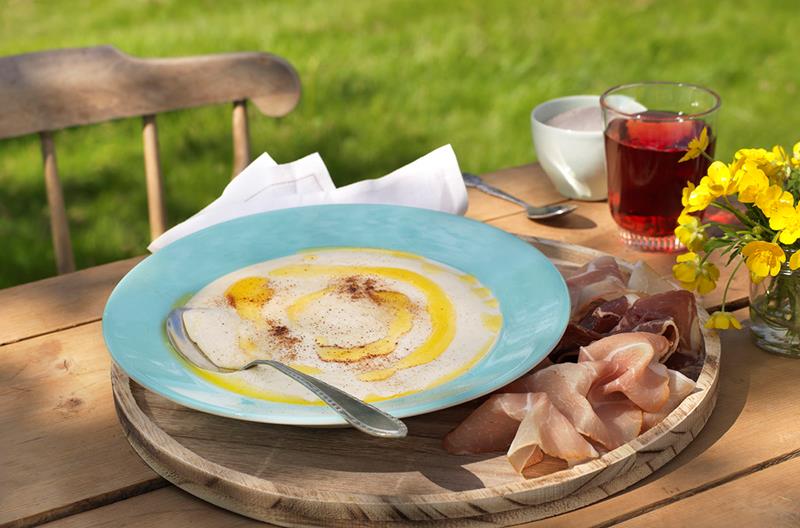 I SPARBUSØNDAG 26. AUGUSTHOS ANNE BRUEM OG PER REIDAR GJERMSTAD, ØSTERÅSVEGEN 60. DET ER SKILTET FRA KRINGLAKRYSSET, REIPA OG BJØNNABETTET.SALG AV RØMMEGRAUT, RISENGRYNSGRAUT, SPEKEMAT, KAFFE OG KAKER MELLOM KL 13.00 – 16.00 VI HAR KORTAUTOMAT, VIPPS OG KONTANTSALG.UNDERHOLDNING OG AKTIVITETER.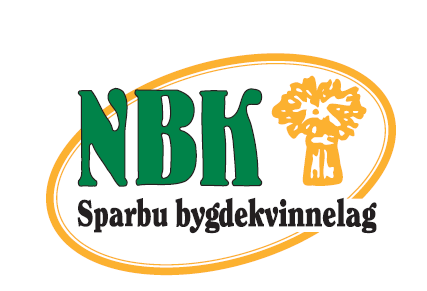 VELKOMMEN. ARRANGØR – SPARBU BYGDEKVINNELAG